С 17 по 18 июля 2019 года председателем контрольно-счетного отдела дано заключение на постановление администрации муниципального образования «Мельниковское» «Об утверждении отчета об исполнении бюджета муниципального образования «Мельниковское» за 1 полугодие 2019 года».  Настоящее заключение  на  постановление администрации муниципального образования «Мельниковское» от 09.07.2019г. № 51 «Об утверждении отчета об исполнении  бюджета муниципального образования «Мельниковское» за 1 полугодие 2019 года»  проводится  в соответствии с  Бюджетным кодексом Российской Федерации, положениями Федерального закона от 07.02.2011г.  №6-ФЗ «Об общих принципах организации и деятельности контрольно-счетных органов субъектов Российской Федерации и муниципальных образований» (в ред. изменений),  Федерального закона от 6 октября 2003г. № 131-ФЗ «Об общих принципах организации местного самоуправления в Российской Федерации» (в ред. изменений), Положением «О бюджетном процессе в муниципальном образовании «Мельниковское», утвержденного Решением Совета депутатов муниципального образования «Мельниковское» от 02.07.2008г. № 5.2 (в ред. изменений), Уставом муниципального образования «Мельниковское», Соглашением о передаче контрольно-счётному отделу муниципального образования «Можгинский район» полномочий контрольно-счётного органа муниципального образования «Мельниковское» по осуществлению внешнего муниципального финансового контроля, утвержденного решением Совета депутатов муниципального образования «Мельниковское» от 14.12.2018г. № 18.2,  Положением  о контрольно - счетном отделе муниципального образования «Можгинский район», утвержденным Решением Совета депутатов муниципального образования «Можгинский район» от 24.11.2011г.  № 37.6 (в ред. изменений), п. 2.4 плана работы контрольно-счётного отдела муниципального образования «Можгинский район» (далее – контрольно-счётный отдел) на 2019 год, утвержденного решением районного Совета депутатов от 12.12.2018г. № 22.12.Бюджет муниципального образования «Мельниковское» за 1 полугодие 2019 года исполнялся в соответствии с требованиями и нормами действующего бюджетного законодательства и  муниципальными правовыми актами.Согласно данных отчета ф. 0503117 об исполнении бюджета сельского поселения  доходы поступили в сумме 1 155,2 тыс. руб., что составляет  55,1% от плановых бюджетных назначений. Налоговые и неналоговые  доходы поступили в сумме 121,9 тыс. руб., или 35,2% от плановых бюджетных назначений, т.е. не достигли 50,0% уровень.  За 1 полугодие 2019 года в структуре налоговых и неналоговых  доходов 50,0% уровень от плановых бюджетных назначений не достигнут ни по одному  доходному источнику (кроме НДФЛ- 63,1%), процент исполнения составляет от  0,7% до 19,3%.  По доходному источнику «Прочие поступления от денежных взысканий (штрафов) и иных сумм в  возмещение ущерба, зачисляемые в бюджеты сельских поселений» за 1 полугодие  доходы не поступали. Безвозмездные поступления  при плане –  1 751,8 тыс. руб., поступили в сумме  1 033,3 тыс. руб., что составляет 59,0%  от плановых  бюджетных назначений. Удельный вес в общем объеме доходов составил  89,4%. Безвозмездные поступления  выше  аналогичного периода 2018 года на сумму 221,5 тыс. руб.Налоговая недоимка по налогам, сборам и иным обязательным платежам по состоянию на 01.07.2019г. в сравнении с аналогичным периодом прошлого года (71,4 тыс. руб.) увеличилась на 16,9 тыс. руб. и  составила 88,3 тыс. руб.За 1 полугодие 2019г. расходы составили в сумме 1 060,6 тыс. руб., что составляет 50,6% от плановых и 49,4% от уточненных бюджетных ассигнований. В структуре расходов бюджета  по трем  разделам сложился высокий процент исполнения расходов (свыше 50%), в т.ч. по разделам: «Национальная экономика» - 66,6% от плановых и 61,5% от уточненных бюджетных ассигнований; «Культура и кинематография» - 100%; «Физическая культура и спорт»  - 83,3%.  Низкий процент исполнения по разделу «Жилищно-коммунальное хозяйство»- 8,8% от плановых и 27,3% от уточненных бюджетных ассигнований. За 1 полугодие 2019 года в сравнении с аналогичным периодом прошлого года  по всем расходным источникам (кроме раздела «Социальная политика»  наблюдается увеличение расходов.Бюджет муниципального образования «Мельниковское» за 1 полугодие 2019г. исполнен с профицитом  в размере  94,6 тыс. руб.Дебиторская задолженность бюджета сельского поселения по состоянию на 01.07.2019г. в сравнении с началом года уменьшилась на 582,15 руб. и  составила 11276,04  руб. Кредиторская задолженность  на начало года отсутствовала,  по состоянию на 01.07.2019г. составили в сумме 9038,10 руб.  Проведенное экспертно-аналитическое мероприятие по  отчету об исполнении бюджета муниципального образования «Мельниковское»  за 1 полугодие 2019г. предоставляет основания для независимого мнения о его  достоверности. Документы, подтверждающие изменение доходной базы и расходных обязательств, представлены в полном объеме.Замечания финансово-экономического характера отсутствуют.Контрольно-счетным отделом   предложен ряд мероприятий  в целях обеспечения полноты учета налогоплательщиков и увеличения доходной базы  бюджета сельского поселения.Представление по результатам экспертно-аналитического мероприятия не направлялось.исп.  инспектор  КСО Е.В. Трефилова    22.07.2019г.КОНТРОЛЬНО-СЧЕТНЫЙ ОТДЕЛ
МУНИЦИПАЛЬНОГО ОБРАЗОВАНИЯ «МОЖГИНСКИЙ РАЙОН»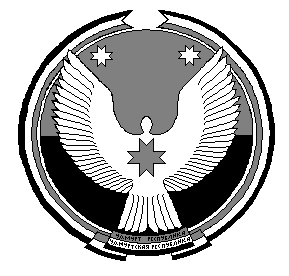 «МОЖГА  ЁРОС» МУНИЦИПАЛ  КЫЛДЫТЭЛЭН ЭСКЕРОНЪЯ НО ЛЫДЪЯНЪЯ  ЁЗЭТЭЗ